HUV                                6.C                                  26.11.2020FRANZ SCHUBERT - KRÁĽ PIESNÍbol rakúsky hudobný skladateľ obdobia romantizmu jeho význam spočíva v piesňovej tvorbe pochádzal z chudobnej rodiny, zo šestnástich detí bol členom chlapčenského zboru DIELA siedma symfónia b-mol   Nedokončenáhttps://www.youtube.com/watch?v=C_cc0OKmKxw&ab_channel=KuhlauDilfeng2cyklus piesni Krásna mlynárkahttps://www.youtube.com/watch?v=43xKNpYAjsk&ab_channel=PawlikRelationsZimná cesta  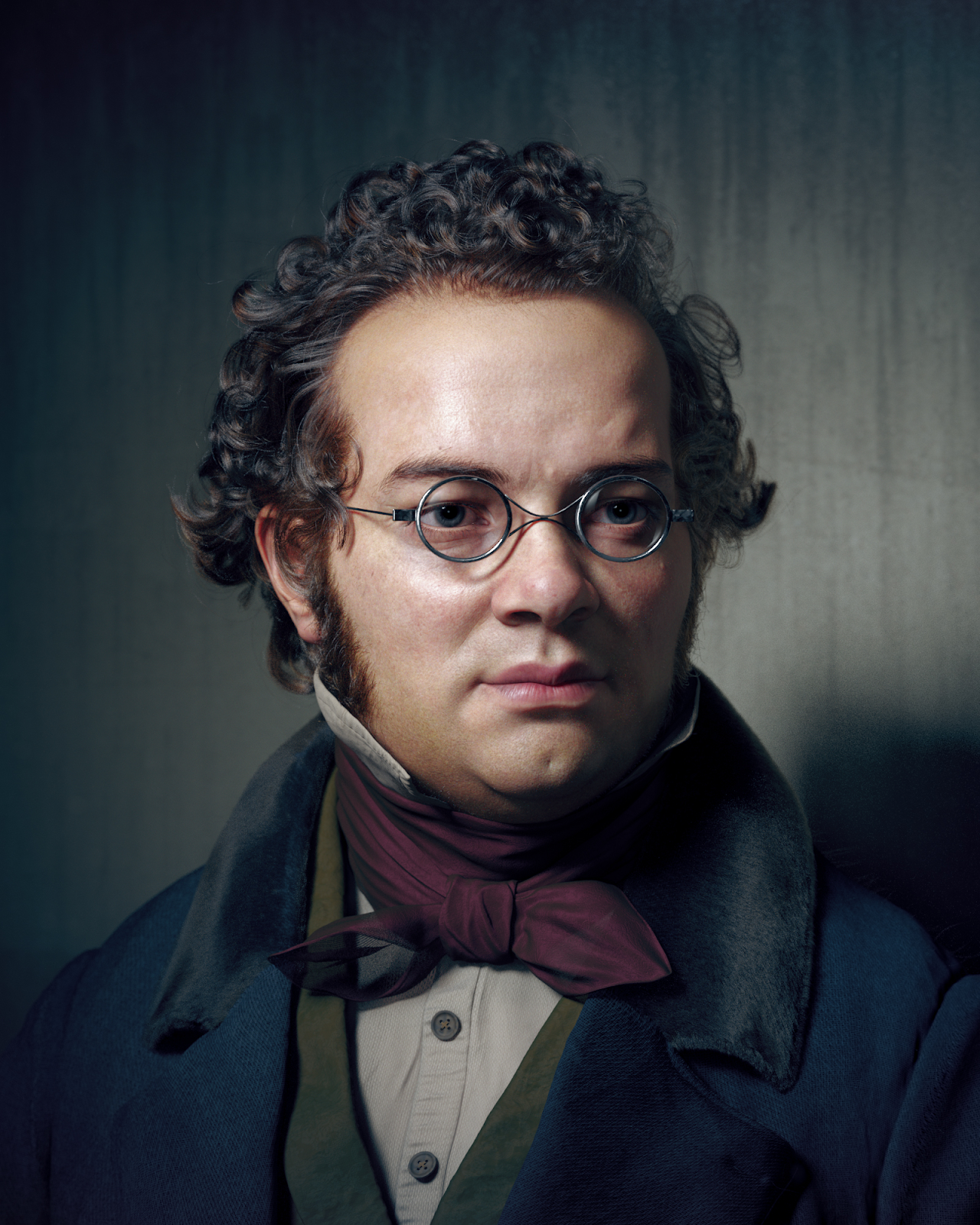 